Publicado en Madrid el 10/07/2020 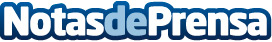 Digital banking, diferencias y ventajas respecto a la banca tradicionalLa Banca Digital camina hacia un nuevo ecosistema financiero inteligente y personalizado que ofrece una experiencia centrada en el cliente y una mayor rentabilidad. GDS Modellica, ha desarrollado soluciones flexibles que posibilitan a las empresas financieras crear, gestionar y mejorar estrategias de manera más rápida, conveniente y personalizadaDatos de contacto:En Ke Medio Broadcasting912792470Nota de prensa publicada en: https://www.notasdeprensa.es/digital-banking-diferencias-y-ventajas Categorias: Nacional Franquicias Finanzas Emprendedores E-Commerce Software Ciberseguridad Recursos humanos http://www.notasdeprensa.es